	Aktuellt nr 11-12  2020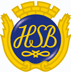 Bostadsrättsföreningen Måran 2, Västra Nobelgatan 4, 703 55  ÖrebroInformation från styrelsen.Rengöring/spolning av stammarUnder senare tid har det uppstått diverse problem i fastighetens avloppsstammar. Av den anledningen har styrelsen beslutat att stammarna ska spolas. Vi återkommer med mer information när detta blir aktuellt. Uppsagt avtal - fastighetsförvaltningStyrelsen har tidigare meddelat att avtalet med HSB rörande fastighetsförvaltning är uppsagt. Arbete pågår för närvarande med att gå igenom inkomna offerter. Extra föreningsstämma - säkerhetsdörrarDen 10 oktober genomfördes en extra föreningsstämma vid Måran 2. På stämman informerade styrelsen om planen för framtida underhåll och investeringar. 2020 -  Hissbyte 2021 – Förändringar i sophanteringen, Sopnedkasten kommer att stängas. 2021 – Installation av säkerhetsdörrar2022  - Fönsterbyte inklusive bullersanering , Västra Nobelgatan, Gustavsgatan, Tegnergatan Frågan om installation om solceller kommer att återupptas i samband med att det blir aktuellt med takbyte. Stämman beslutade att  byte till säkerhetsdörrar ska genomföras. Styrelsen kommer att återkomma med mer information. Höstens informationsmöteEftersom vi fortfarande har en pågående pandemi och att en extra föreningsstämma är genomförd har styrelsen beslutat att ställa in höstens informationsmöte.  De nya hissarnaPå förekommen anledning vill styrelsen informera om att det kostar 5900 kronor för föreningen om någon, utan anledning, trycker på brandlarmsknappen som är placerad på utsidan av de renoverade hissarna. Kontakt med styrelsen och ExpeditionenStyrelsen påminner om att  kontakt med styrelsen i första hand tas genom maran2orebro@outlook.com alt lapp i expeditionens brevinkast.Expeditionen är bemannad måndagar mellan kl 17-18, jämna veckor. Välkomna!Nästa styrelsemöte		 	Måran-hälsningar!26 oktober – 20			Styrelsen	